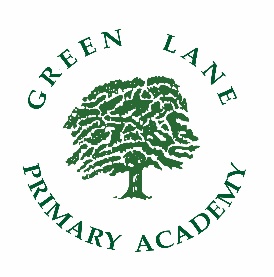 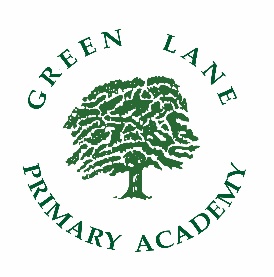 			                   SAFEGUARDING AND PASTORAL LEAD  PERSON SPECIFICATIONEssentialDesirableQualifications Levels of English and Maths equivalent to or exceeding GSCE [A-C]Relevant professional qualifications ExperienceWork in an educational or social care environmentExpertise in a relevant area appropriate to the roleKnowledge and UnderstandingRelevant policies, codes of practice and legislation including safeguarding and child protectionPastoral support in a primary school settingMulti agency workingSkillsHave integrity and ability to work confidentiallyHave effective oral and written communication skillsForm effective professional relationships including team workingAbility to liaise effectively with all stakeholdersHave good organisational and time management skillsCompetent ICT skillsDevelop their knowledge through the evaluation of their own learning needs;Be able to work independentlyRemain calm under pressure and be able to adapt to change quicklyHave empathy with those facing barriers to their learningExperience of coaching and mentoring with adults or childrenOtherPromote the Academy’s aims positivelyEngage in Continuous Professional DevelopmentHave a genuine commitment to working with families to improve outcomes for pupils